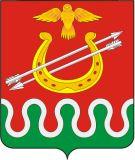 Администрация Боготольского районаКрасноярского краяПОСТАНОВЛЕНИЕг. Боготол«02» октября 2014 года								№672 - пО внесении изменений и дополнений в Постановление администрации Боготольского района от 29.08.2013 № 639-п «Выдача разрешений на строительство, реконструкцию объектов капитального строительства в соответствии с законодательством о градостроительной деятельности»	В соответствии с Градостроительного кодексом Российской Федерации, Федеральным законом от 27.07.2010 № 210 – ФЗ «Об организации предоставления государственных  и муниципальных услуг», п. 6.1 Федерального закона от 28.12.2013 N 418-ФЗ, п. 6.2 Федерального закона от 02.04.2014 N 65-ФЗПОСТАНОВЛЯЮ:1.Внести в Постановление от 29.08.2013 № 639-п «Выдача разрешений на строительство, реконструкцию объектов капитального строительства в соответствии с законодательством о градостроительной деятельности» (далее - постановление) следующие изменения и дополнения:1.1.Пункт 2.4 раздела 2 «Стандарт предоставления муниципальной услуги» Регламента, утвержденного постановлением изложить в новой редакции: «Срок предоставления муниципальной услуги составляет десять дней со дня регистрации заявления о выдаче разрешения на строительство, продлении срока действия разрешения на строительство или уведомления о переходе права на земельный участок.Срок выдачи результата предоставления муниципальной услуги: в день обращения застройщика, но не позднее пяти рабочих дней со дня готовности документов.»;1.2.Пункт 2.6.1 раздела 2 «Стандарт предоставления муниципальной услуги» Регламента, утвержденного постановлением дополнить п.п.:- 9) в случае проведения реконструкции государственным (муниципальным) заказчиком, являющимся органом государственной власти (государственным органом), Государственной корпорацией по атомной энергии "Росатом", органом управления государственным внебюджетным фондом или органом местного самоуправления, на объекте капитального строительства государственной (муниципальной) собственности, правообладателем которого является государственное (муниципальное) унитарное предприятие, государственное (муниципальное) бюджетное или автономное учреждение, в отношении которого указанный орган осуществляет соответственно функции и полномочия учредителя или права собственника имущества, - соглашение о проведении такой реконструкции, определяющее в том числе условия и порядок возмещения ущерба, причиненного указанному объекту при осуществлении реконструкции;- 10) решение общего собрания собственников помещений в многоквартирном доме, принятое в соответствии с жилищным законодательством в случае реконструкции многоквартирного дома, или, если в результате такой реконструкции произойдет уменьшение размера общего имущества в многоквартирном доме, согласие всех собственников помещений в многоквартирном;1.3.Пункт 5.1 раздела 5 «Досудебный (внесудебный) порядок обжалования решений и действий (бездействия) органа, предоставляющего муниципальную услугу» Регламента утвержденного постановлением изложить в новой редакции:«5.1. Заявители вправе обжаловать решения, принятые в ходе предоставления муниципальной услуги (на любом этапе), действия (бездействие) должностных лиц администрации Боготольского района в досудебном (внесудебном) порядке.Заявитель может обратиться с жалобой в следующих случаях:1) нарушение срока регистрации запроса заявителя о предоставлении муниципальной услуги;2) нарушение срока предоставления муниципальной услуги;3) требование у заявителя документов, не предусмотренных нормативными правовыми актами Российской Федерации, нормативными правовыми актами субъектов Российской Федерации, муниципальными правовыми актами для предоставления муниципальной услуги;4) отказ в приеме документов, предоставление которых предусмотрено нормативными правовыми актами Российской Федерации, нормативными правовыми актами субъектов Российской Федерации, муниципальными правовыми актами для предоставления муниципальной услуги, у заявителя;5) отказ в предоставлении муниципальной услуги, если основания отказа не предусмотрены федеральными законами и принятыми в соответствии с ними иными нормативными правовыми актами Российской Федерации, нормативными правовыми актами субъектов Российской Федерации, муниципальными правовыми актами;6) затребование с заявителя при предоставлении муниципальной услуги платы, не предусмотренной нормативными правовыми актами Российской Федерации, нормативными правовыми актами субъектов Российской Федерации, муниципальными правовыми актами;7) отказ органа, предоставляющего муниципальную услугу, должностного лица органа, предоставляющего муниципальную услугу, в исправлении допущенных опечаток и ошибок в выданных в результате предоставления муниципальной услуги документах либо нарушение установленного срока таких исправлений».2.Постановление подлежит опубликованию в периодическом печатном издании «Официальный вестник Боготольского района» и размещению на Боготольского района в сети Интернет www. bogotol-r.ru.3.Контроль за исполнением постановления возложить на первого заместителя главы администрации района по финансово-экономическим вопросам Н.В. Бакуневич.4.Постановление вступает в силу в день, следующий за днем его официального опубликования (обнародования).Глава администрацииБоготольского района							Н.В. Красько